YEAR 2017April 12, 2017Shri B C Tripathi, CMD, GAIL receives the fastest growing Maharatna PSU Award.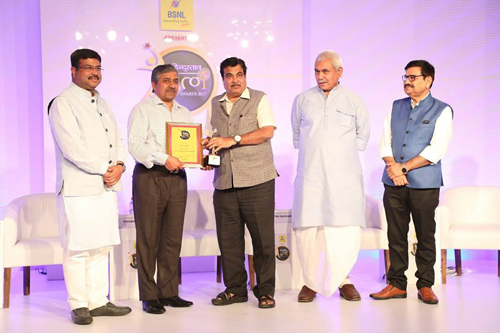 Shri B C Tripathi, CMD, GAIL received the fastest growing Maharatna PSU Award from Shri Nitin Gadkari, YEAR 2016GAIL CSR project wins Prestigious CII-National Water Awards for Excellence in Water Management-2016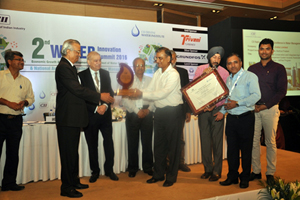 GAIL won the Prestigious CII-National Water Awards for Excellence in Water Management-2016 in “out of fence Category” for outstanding work in Watershed management & development under CSR project: Jaldhar in Jhabua District of Madhya Pradesh. September 27, 2016YEAR 2014May 29, 2014GAIL declared the top Indian company in the ‘Gas-Processing, Distribution and Marketing’ Sector for the Dun & Bradstreet Corporate Awards 2014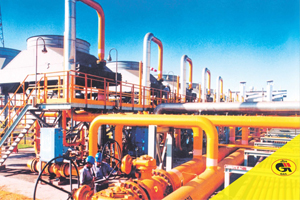 GAIL (India) Limited was awarded the top Indian company in the Gas-Processing, Distribution and Marketing Sector for the Dun & Bradstreet Corporate Awards 2014. GAIL adjudged ‘Company of the Year’ for Project Management for Dabhol – Bengaluru pipeline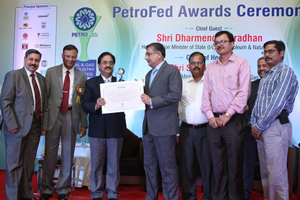 GAIL (India) Limited was adjudged ‘Company of the Year’ in the Project Management category for its Dabhol – Bengaluru natural gas pipeline project at the Petroleum Federation of India (PetroFed) Oil & Gas Industry Awards 2013. September 8, 2014YEAR 2013December 20, 2013GAIL DBPL project receives Platts Premier Project Construction Award for 2013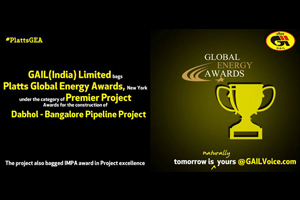 The Dabhol-Bengaluru pipeline was dedicated to the nation by the Hon´ble Prime Minister of India during the 8th Asia Gas Partnership Summit 2013. The Rs. 4508 crore, 1000 Km long High pressure Dabhol-Bengaluru Gas Pipeline Project GAIL C&MD, Shri B C Tripathi, conferred the prestigious ‘Best LNG Executive Global Award’ for 2013 at CWC´s 14th World LNG Summit being held at Paris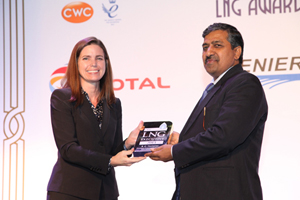 GAIL (India) Limited Chairman and Managing Director, Shri B C Tripathi, was conferred the prestigious ‘Best LNG Executive Global Award’ for 2013 at CWC´s 14th World LNG Summit being held at Paris. More Details November 20, 2013June 28, 2013GAIL receives Oil & Gas Pipeline Transportation Company of the year, besides Project Management (Rs 500 crore to Rs 2,000 crore category) of the year, the Environmental Sustainability of the year category in the Petrofed Awards 2012 and Woman Executive of the Year in Oil & Gas Industry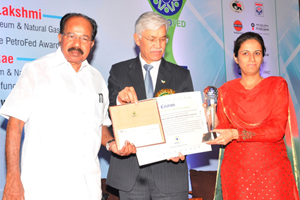 GAIL (India) Limited received Oil & Gas Pipeline Transportation Company of the year, besides Project Management (Rs 500 crore to Rs 2,000 crore category) of the year and the Environmental Sustainability of the year YEAR 2011Platts Global Energy Award, 2011 for ‘World´s No. 1 Company in Downstream Operations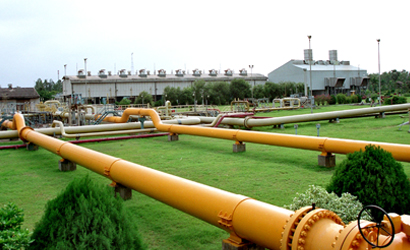 GAIL (India) Limited, India´s leading natural gas company received top honors as the “World´s No. 1 company in Downstream Operation” for 2011 at the Platts Global Energy Awards held at New York on December 1, 2011. More Details December 2, 2011YEAR 2010December 15, 2010Prime Minister´s ‘MoU Excellence Award’ for the year 2008-09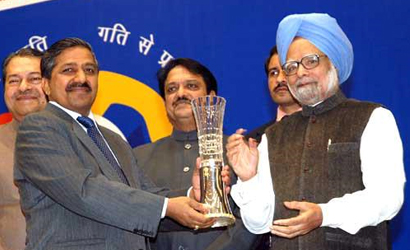 Prime Minister´s ‘MoU Excellence Award’ for the year 2008-09 Ranked as Asia´s No.1 gas utilities company in the Platts Global Ranking of Energy Companies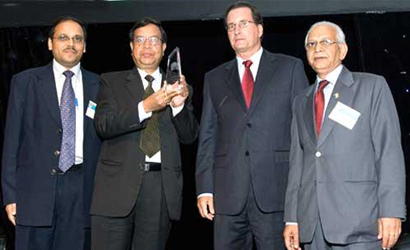 In the 2010 rankings, GAIL moved past heavyweights like Tokyo Gas, Osaka Gas Co., Hong Kong & China Gas, Korea Gas Corp to be ranked no.1 company among gas utilities in Asia More Details November 6, 2010YEAR 2007April 10, 2007Scope Meritorious Award for Corporate Governance 2007-2008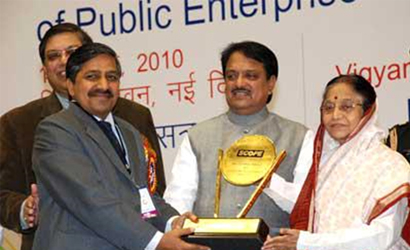 